Pielikums 3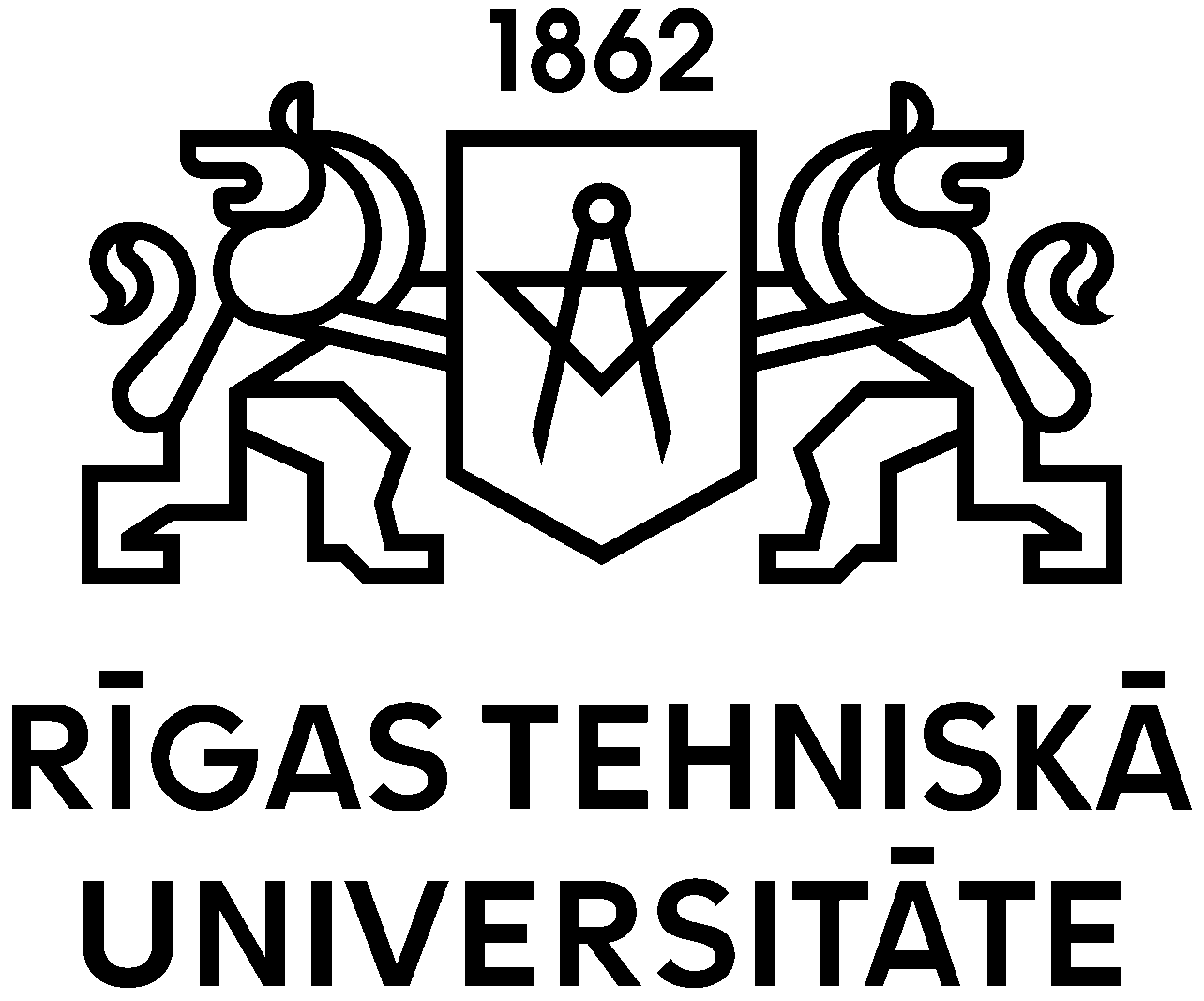 pretendentES anketakonkursam par goda nosaukumu«RTU Gada jaunā zinātniece 2018»  Pieteicējs: _____________________  ____________________  _______________                             /Paraksts/                            /Atšifrējums/                 /Datums/ Saskaņots: ____________________                      /Fakultātes dekāns/1. VISPĀRĪGAS ZIŅAS PAR PRETENDENTI1. VISPĀRĪGAS ZIŅAS PAR PRETENDENTIVārds, uzvārds:Zinātniskais grāds un amats:Darba vieta (fakultāte, struktūrvienība):Tālrunis:Mob. tālrunis:E-pasts:2. pretendentES zinātniskās darbības raksturojums Norādīt un uzsvērt pretendenta sasniegumus zinātniskajā darbībā, kas var būt: organizatoriskais darbs pētniecībā, zinātnes pasākumos un institūcijās; izcilas starptautiskas zinātniskās publikācijas; RTU piesaistītā finansējuma apjoms; vadīto doktorantu skaits; aizstāvētie promocijas darbi; dalība zinātniskajos projektos; iegūti patenti, licences; citi radoši sasniegumi.2. pretendentES zinātniskās darbības raksturojums Norādīt un uzsvērt pretendenta sasniegumus zinātniskajā darbībā, kas var būt: organizatoriskais darbs pētniecībā, zinātnes pasākumos un institūcijās; izcilas starptautiskas zinātniskās publikācijas; RTU piesaistītā finansējuma apjoms; vadīto doktorantu skaits; aizstāvētie promocijas darbi; dalība zinātniskajos projektos; iegūti patenti, licences; citi radoši sasniegumi.